Gaten voor materiaal besparing					een grote afronding in de hoek voor 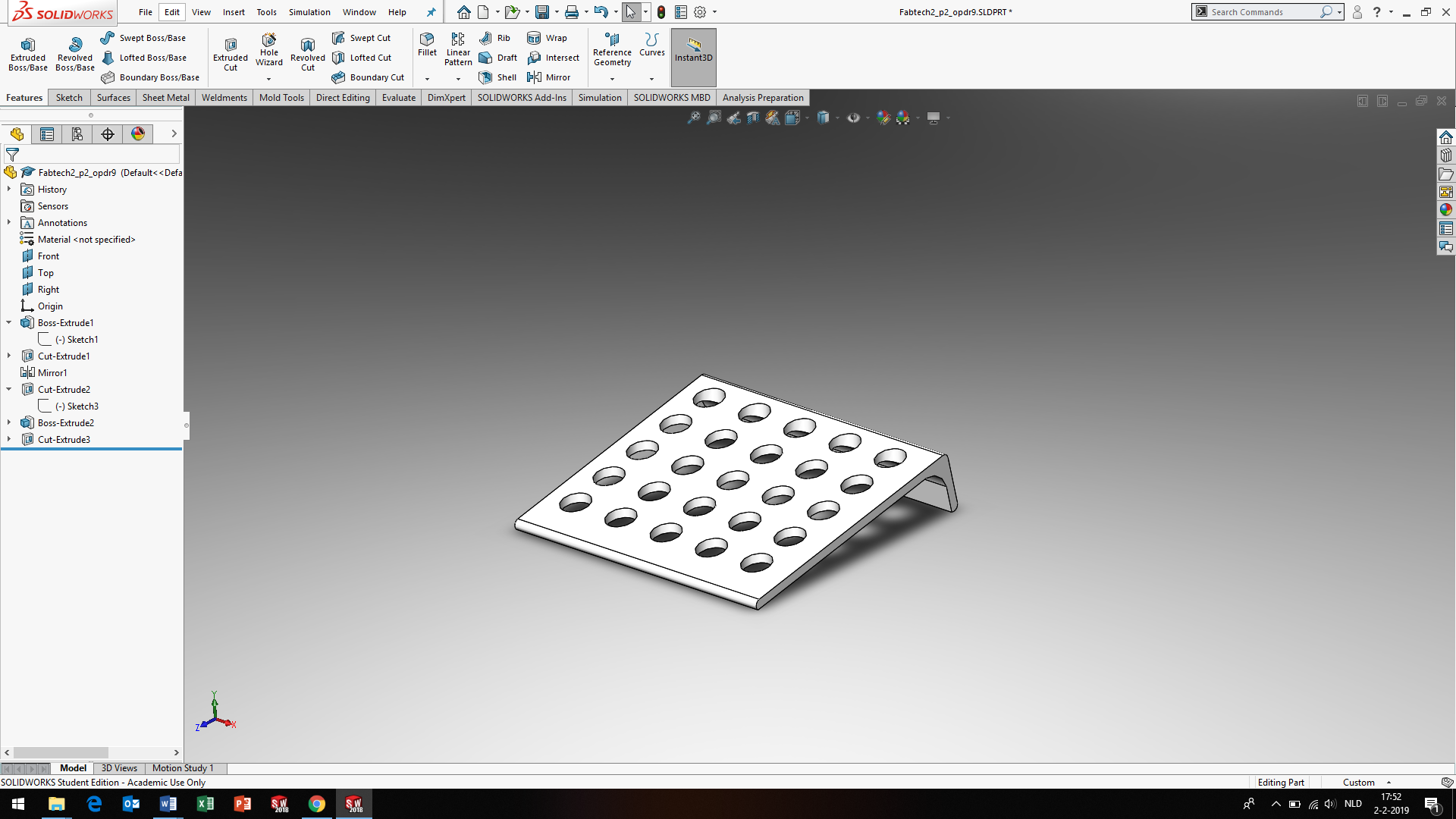 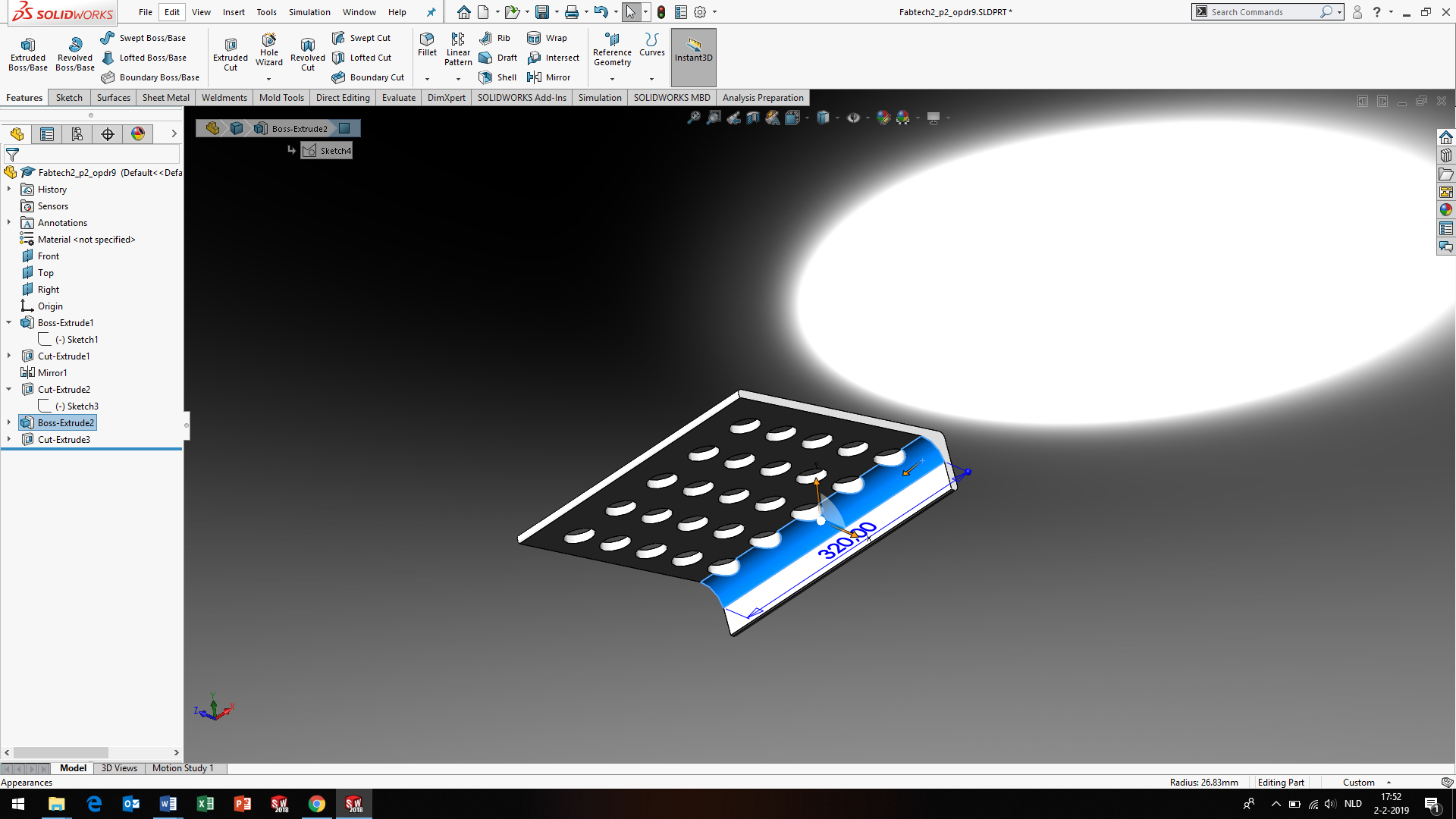 								Extra steun. 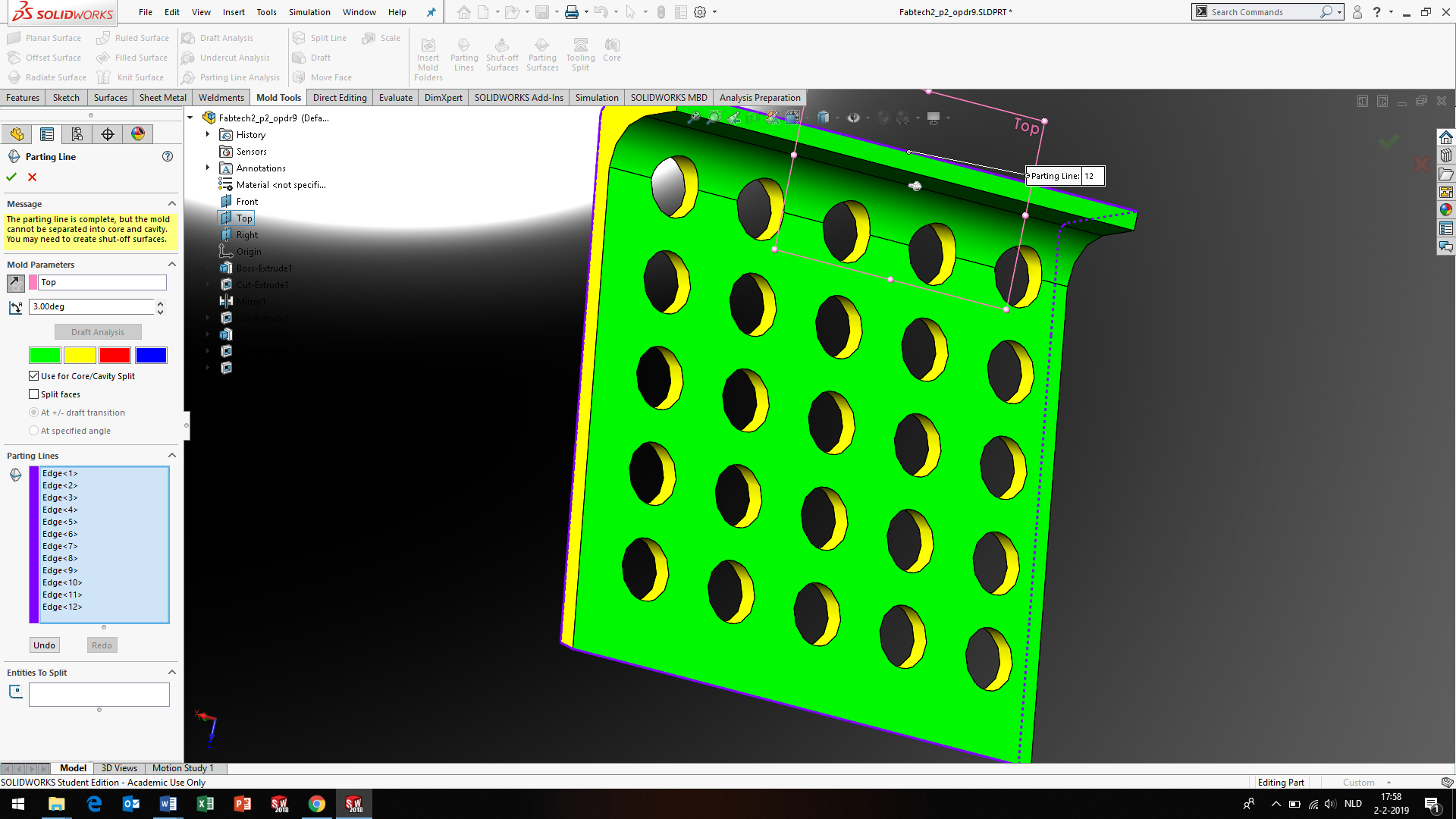 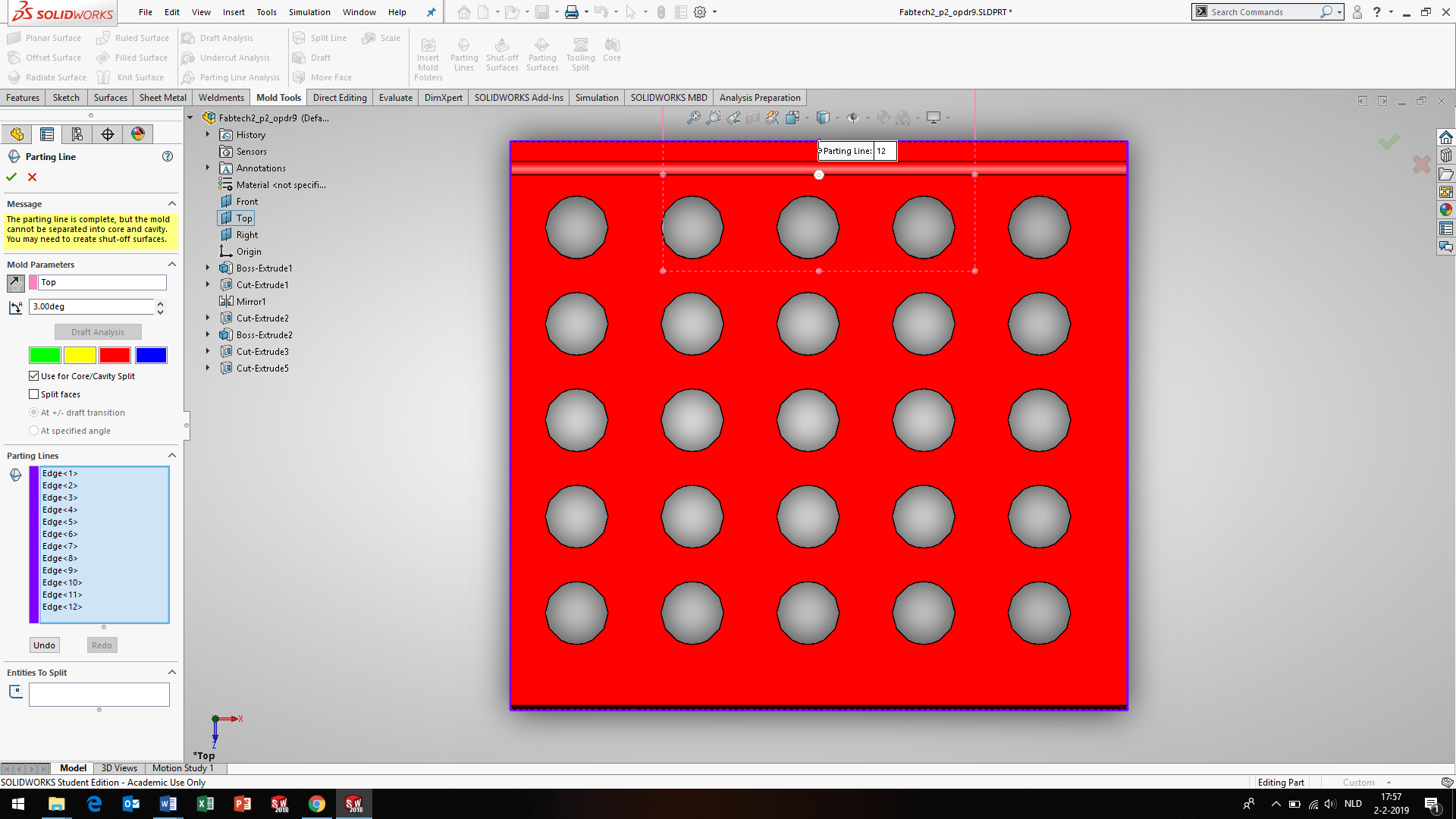 Ik heb gekozen om te spuitgietenIk heb gekozen voor de juiste lossings hoek om zo de computer steun uit de mal te halen.